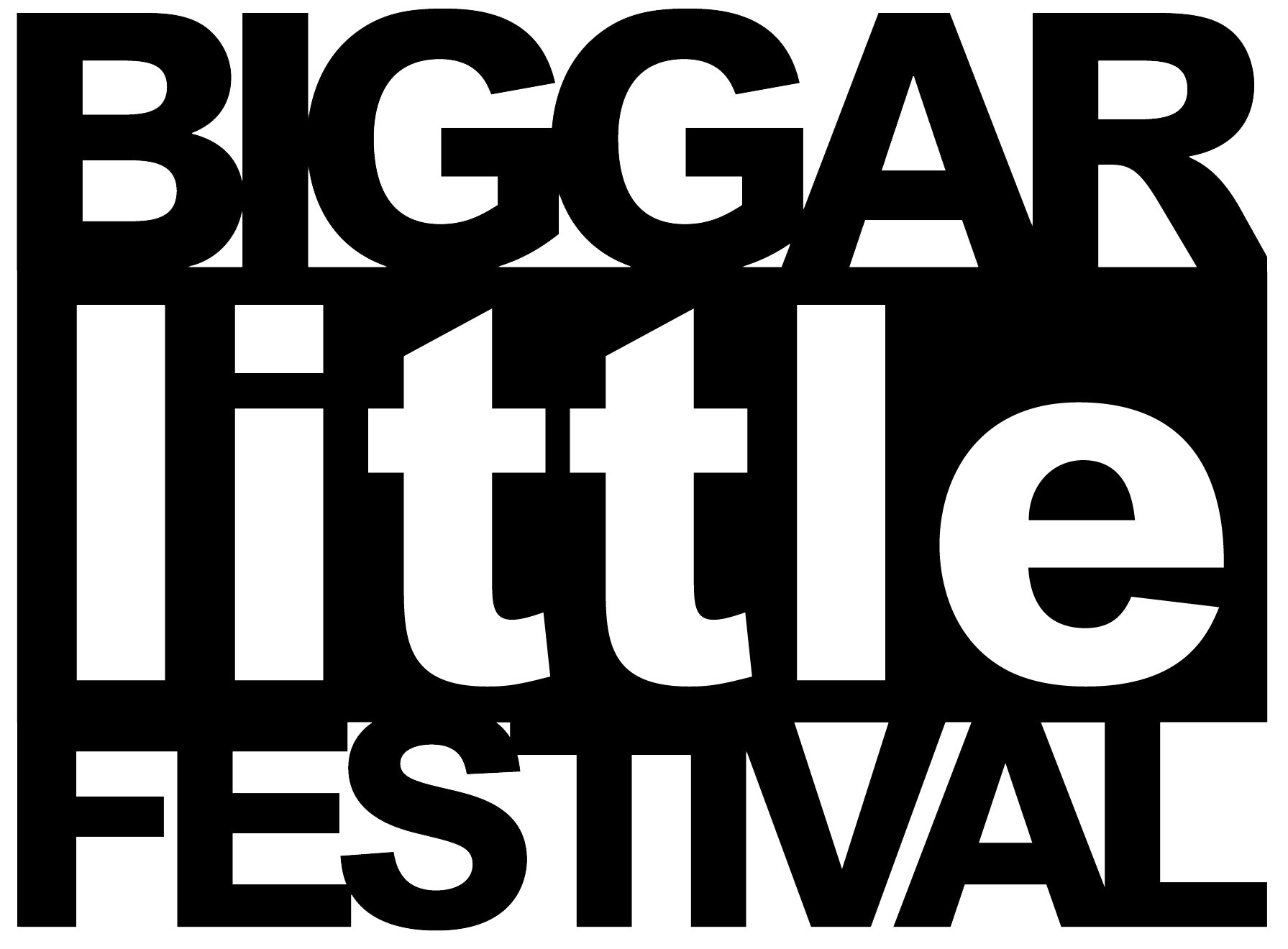 Sponsorship ApplicationCompany NameAddressContact NameTel Numbere-mailMy company would be pleased to assist Biggar little Festival by taking the marked sponsorship PackageMy company does not wish to take up a sponsorship package but would like to assist Biggar Little Festival by donating:Please return your form and donation to:Mr Alec TaylorBiggar Little Festival72 Main StSymingtonBiggarML12 6LJGold SponsorSilver SponsorBronze Sponsor£500£250£100£